Curriculum VitaeDeskripsi SingkatPerempuan yang memiliki tinggi badan 152 cm dan berat 48 kg, dengan bola mata berwarna coklat gelap. Ciri yang menggambarkan diri saya adalah jujur, semangat, dan mau belajar.Pendidikan FormalOrganisasi dan KepanitiaanOrganisasiKepanitiaanPencapaianPeserta Caraka Fest 2014Pelatihan dan SeminarKetrampilanMicrosoft Office (Word, Excel, dan PowerPoint)Corel Draw (Basic)Adobe Photoshop (Basic)Bahasa InggrisNama lengkap: Puspa Paradisa Puteri Hadhyanti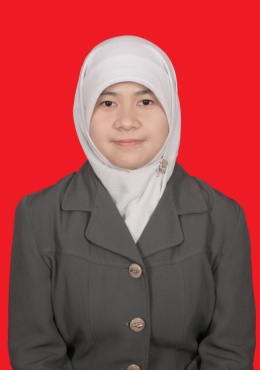 Tempat, tanggal lahir: Watampone, 28 Juli 1994Agama: IslamAlamat: Jalan Magelang Km. 16 Puri Kelapa Gading Asri C3 Kemloko Sleman Yogyakarta 55552Jenis kelamin: PerempuanPekerjaan: MahasiswaStatus pernikahan: Belum menikahHP/Telepon: +62 85 228 650 796E-mail: angelofaures@gmail.com2012 – sekarang: Ilmu Komunikasi, Universitas Sebelas Maret – Surakarta 2009 – 2012: SMA Negeri 1 Sleman – Sleman, Yogyakarta2006 – 2009: SMP Negeri 1 Sleman – Sleman, Yogyakarta2000 – 2006: SD Negeri Baron 3 – Nganjuk, Jawa Timur1999 – 2000: TK Al-Munawaroh – Jagakarsa, Jakarta Selatan2014 – sekarang Anggota Bidang Nisa’ (Kemuslimahan) – Lembaga Kegiatan Islam FISIP UNS2012 – 2014 Anggota Bidang Humas – Lembaga Kegiatan Islam FISIP UNS2010 – 2011Anggota Sekbid Sastra dan Budaya – OSIS SMAN 1 Sleman2009 – 2011Anggota – ROHIS SMAN 1 Sleman2014Talkshow Kembang Surga oleh Lembaga Kegiatan Islam FISIP UNS – Panitia Publikasi, Dekorasi, dan Dokumentasi2013Talkshow Kembang Surga oleh Lembaga Kegiatan Islam FISIP UNS – Panitia Publikasi, Dekorasi, dan Dokumentasi2013SOLO MEMBACA oleh Lembaga Pers Mahasiswa Kentingan UNS – Panitia Bazaar Buku2011MTQ (Musabaqoh Tilawatil Qur’an) oleh Kabupaten Sleman – Divisi Konsumsi2013Metro TV On Campus “Mata Najwa” oleh Metro TVTalk Show Nasional “Wonderful Local Creative Business to Luxurious Indonesia” oleh HMJ Manajemen FEB UNS2012Diklat Jurnalistik Dasar “Ada Apa dengan Jurnalistik?” oleh Lembaga Pers Mahasiswa Kentingan UNS